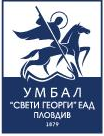 Р Е Ш Е Н И Е № ………….гр. Пловдив,                2018 год.След като се запознах с цялата документация по възлагане на обществена поръчка по чл. 82, ал. 4, т. 4 от ЗОП, съгласно изпратена покана по чл. 82, ал. 4, т. 1 от ЗОП с изх. №  410 от 29.01.2018 г. по Рамково споразумение № ПОП-01-18 от 12.01.2018 г. за изпълнение на обществена поръчка с предмет „Рамково споразумение за проектантски услуги и авторски надзор за нуждите на УМБАЛ „Свети Георги” ЕАД – Пловдив ”, открита с Решение № 306 от 05.05.2017 г., включително и с работата на Комисията по чл. 103, ал. 1 от ЗОП въз основа на предоставения ми Протокол №1 от 09.02.2018г., от който е видно, че че са спазени приложимите правила на ЗОП и ППЗОП, като оценката и класирането са направени съобразно обявения критерий „Икономически най-издогна оферта“, съгласно чл. 70, ал. 2, т. 1 от Закона за обществените поръчки, както и че липсват нарушения и са изпълнени императивните разпоредби на ЗОП във връзка с провеждането на процедурата, а така също и за участниците, предложени за изпълнители, са спазени изискванията на чл. 190 от ЗОП, поради което и на основание чл. 108, т. 1 и чл. 22, ал.1, т. 6 от Закона за обществените поръчки, Р Е Ш И Х :І. ОБЯВЯВАМ класирането в проведената процедура по възлагане на обществена поръчка по реда на глава чл. 82, ал. 4, т. 4 от ЗОП, съгласно покана по чл. 82, ал. 4, т. 1 от ЗОП с изх. № 410 от 29.01.2018г. по Рамково споразумение № ПОП-01-18 от 12.01.2018 г. за изпълнение на обществена поръчка, както следва:По отношение на Самостоятелно обособена позиция № 2 - „Изготвяне на ПУСО и ПБЗ за премахване на постройки с идентификатори 56784.522.3585.94, 56784.522.3585.95 и 56784.522.3585.96“:1. „Риск Инженеринг“ АД2. ЕТ "Мария Стоянова" АРХ По отношение на Самостоятелно обособена позиция № 3 - „Изготвяне на проект за изграждане на паркинг в УПИ I 510.249. във Вариант № 1 – при използване на цялата площ към западната граница на урегулирания имот“:1. „Арконт Дизайн“ ООД2. ЕТ "Мария Стоянова" АРХПо отношение на Самостоятелно обособена позиция № 4 - „Изготвяне на проект за изграждане на паркинг в УПИ I 510.249. във Вариант № 2 – при заемане на площта е западната страна на УПИ до до границата на поземлен имот с идентификатор 56784.510.249“ :1. „Арконт Дизайн“ ООД2. ЕТ "Мария Стоянова" АРХІІ. ОПРЕДЕЛЯМ за изпълнител на обществената поръчка:1. За СОП № 2: „Риск Инженеринг“ АД	2. За СОП № 3 и СОП № 4: „Арконт Дизайн“ ООДПо отношение на Самостоятелно обособена позиция № 1: „Проектиране на хотел в поземен имот с идентификатор 56784.510.242“ Комисията е констатирала следното:Въпреки че върху запечания непрозрачен плик „Арконт дизайн“ ООД са посочили, че подават оферта за СОП № 1, в офертата на участника не са били открити документи за съответната обособена позиция, предвид което Комисията единодушно е стигнала до заключението, че се касае за техническа грешка.Предвид гореизложеното прекратявам процедурата за СОП № 1 поради липса на участници.III. В процедурата няма отстранени участници.IV. НАРЕЖДАМ копие от настоящето решение да се изпрати в 3-дневен срок на участниците в процедурата.Настоящето решение може да бъде обжалвано пред Комисията за защита на конкуренцията с едновременно изпращане на жалба до Възложителя и КЗК в 10-дневен срок от съобщаване на настоящето решение.  ………………….п.……………..………ПРОФ. Д-Р К. ДЖ., Д.М. 
Изпълнителен директор 